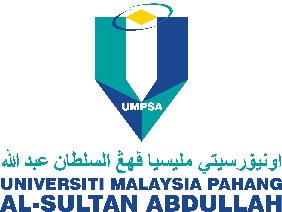 UMP (FTKKP) PD-00PROPOSAL DEFENSE APPLICATION FORMFACULTY OF CHEMICAL & PROCESS ENGINEERING TECHNOLOGY     SECTION A  :	STUDENT’S INFORMATION				( Please attached three (3) copies of the Proposal - need to be verify by Main SV )PROPOSAL DEFENSE REQUIREMENT (Student must complete the Research Methodology course before Proposal Defense.  Student is not allow to go for the proposal defense if you are not completed the Research Methodology course ) – Please tick ( √  ) in the box.  _____________________________________  	 	 	                          	 ___________________ 	Student Signature	 		                                           	  	                 Date      SECTION B  :	VERIFICATION BY MAIN SUPERVISOR1.     I hereby confirm on the following :All details as stated in Section A are CORRECTThe application for the proposal defense is :Supported 	 	 	        Not Supported 	 2.     Main  Supervisor comment  (Kindly attach separately if there are not enough space)________________________________________________________________________________________________________________________________________________________________________________________________   ________________________________________________________________________________________________3.     Suggestion’s Name of Panel for Proposal Defense (Internal)  :-(Main Supervisor must nominate three (3) names are required by IPS. Main SV is advised to choose the internal that are in related field with student resarch)3.1 	_____________________________________________________________ (Proposed Panel 1)3.2 	_____________________________________________________________ (Proposed Panel 2)3.3 	_____________________________________________________________ (Proposed Chairman/Panel 3)3.4  _____________________________________________________________ (Additional Panel)Hereby, I verify that the above statements are true and student has passed the Research Methodology course. _____________________________________  	 	 	                          	 ___________________  	Main Supervisor Signature & Official Stamp	 	 		                                             Date SECTION  C  :	 VERIFICATION BY HEAD OF CLUSTER Selected Name for Panels :- 	    _____________________________________  	 	 	                                                       ______________________  	Signature & Official Stamp	 	 		                                                                           Date SECTION  D  :	 VERIFICATION BY RESEARCH & POSTGRADUATE STUDIES ADMINISTRATIVE Completed 			Incompleted (remarks) : _____________________________________________________________________________________________________________________________________________________________________________       __________________________________  	 	 	                                                       ______________________  	Signature & Official Stamp	 	 		                                                                            Date SECTION  E  :	 VERIFICATION BY DEPUTY DEAN (RESEARCH & POSTGRADUATE STUDIES)Selected Name for Panels :- 	    _____________________________________  	 	 	                                                       ______________________  	Signature & Official Stamp	 	 		                                                                           Date STUDENT NAME:PHONE NO.:ID NO.:PROGRAMME:NO. OF SEMESTER:CLUSTER:SUPERVISOR’S NAME:CO-SUPERVISOR 1:CO-SUPERVISOR 2:LEVEL OF STUDY:	Master by Research         	PhDTYPE OF STUDY:	     Full-time        	                      Part-timeTHESIS TITLE:COURSE NAMECOURSE CODETICK (√)RESEARCH METHODOLOGYPIR1103 MIR110CHAIRPERSON/PANEL 3:PANEL 1:PANEL 2:ADDITIONAL MEMBERS (If any)1.CHAIRPERSON:PANEL 1:PANEL 2:ADDITIONAL MEMBERS (If any)1.